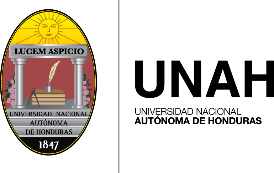 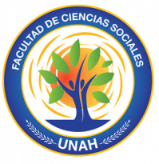 Universidad Nacional Autónoma de HondurasSecretaría de la Facultad de Ciencias SocialesSolicitud de equivalencias de asignaturas de formación específicaSeñor (a) secretario (a) generalUNAHPresenteYo, ______________________________________, estudiante matriculado (a) en la carrera de ________________, con número de cuenta _______________, por este medio solicito a la Universidad Nacional Autónoma de Honduras (UNAH) que me conceda equivalencia (s) por cambio de universidad en la (s) asignatura (s) que detallo a continuación:(Lugar) _________________, a los ___ días de _______________ de 20___.________________.					Correo:______________________Firma del solicitante					Teléfono:_____________________Requisitos que debe presentar:Constancia de matrícula extendida por la DIPP.Solicitud de equivalencias en una hoja de papel bond tamaño oficio.Certificación de estudios debidamente autenticada por la autoridad del nivel.Programa de asignaturas firmado y sellado por la autoridad competente.Fotocopia de tarjeta de identidad.Boleta de pago L75.00 por asignatura.Auto N° 1: Equivalencias externas de asignaturas generales y optativas no obligatorias y de formación específicaUniversidad Nacional Autónoma de Honduras, Secretaría General, Ciudad Universitaria José Trinidad Reyes, Tegucigalpa MDC, o Ciudad del Centro Regional _____________________, ___ de ______________ de 20___.Recibido siendo las __:__ (am [__] / pm [__]), la solicitud de equivalencias externas de asignaturas generales y optativas no obligatorias y de formación específica, presentada por___________________________________________ con los siguientes documentos: certificación de debidamente autenticada por la autoridad del nivel, programa de asignaturas firmado y sellado por la autoridad competente, fotocopia de tarjeta de identidad y boleta de pago por valor de L_________.____________________Secretario (a) general(Firma y sello).Nombre de la universidad de procedencia (pública o privada):Nombre de la universidad de procedencia (pública o privada):Nombre de la universidad de procedencia (pública o privada):Nombre de la universidad de procedencia (pública o privada):Nombre de la universidad de procedencia (pública o privada):Nombre de la universidad de procedencia (pública o privada):Carrera anterior:Carrera anterior:Carrera anterior:Carrera actual:Carrera actual:Carrera actual:CódigoAsignaturaU. V.CódigoAsignaturaU. V.